SUBJECT SPECIFICATION FOR A LEVEL MATHEMATICSStudents study a variety of topics across the two years of A Level Mathematics.The Pearson Edexcel Level 3 Advanced GCE in Mathematics consists of three externally examined papers.Students must complete all assessment in May/June in any single year.Paper 1: Pure Mathematics 1Written examination: 2 hours (calculator)33.33% of the qualification100 marks Content:Proof; algebra and functions; coordinate geometry in the (x, y) plane; sequences and series; trigonometry; exponentials and logarithms; differentiation; integration and vectors.Paper 2: Pure Mathematics 2Written examination: 2 hours (calculator)33.33% of the qualification100 marks Content:Proof; algebra and functions; coordinate geometry in the (x, y) plane; sequences and series; trigonometry; differentiation; integration and numerical methods.Paper 3: Statistics and MechanicsWritten examination: 2 hours (calculator)33.33% of the qualification100 marks The paper comprises of two sections: section A (statistics) and section B (mechanics).Content:Section A - Statistical sampling; data presentation and interpretation; probability; statistical distributions and statistical hypothesis testing.Section B – Quantities and units in mechanics, kinematics, forces and newton’s laws and momentsSUBJECT SPECIFICATION FOR A LEVEL FURTHER MATHEMATICSA Level Further Mathematics consists of 4 externally examined papers. Students must take Paper 1 and Paper 2, the two mandatory Core Pure papers, and two optional papers. Students are permitted to take more than the two optional papers if they want to extend their course of study.Paper 1: Core Pure Mathematics 1 Paper 2: Core Pure Mathematics 2 Each paper is: 1 hour and 30 minutes written examination 25% of the qualification 75 marksContent overview: Proof, Complex numbers, Matrices, Further algebra and functions, further calculus, further vectors, Polar coordinates, Hyperbolic functions, Differential equations 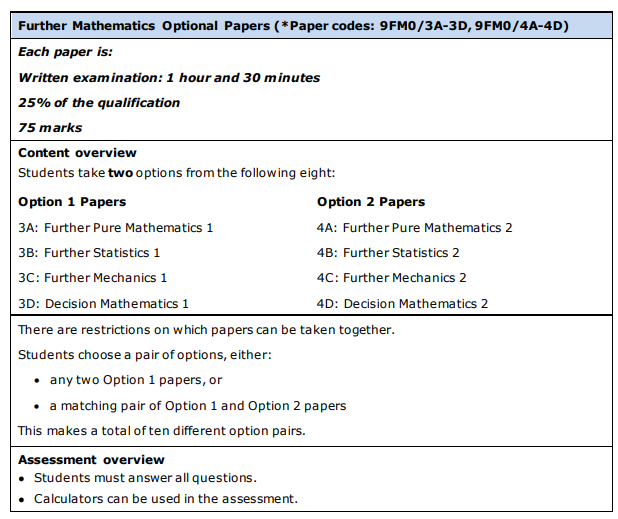 Entry RequirementsMathematics: GCSE grade 7 and above. Further Mathematics: GCSE grade 8/9.TASKWeek 1 - 24/07/23  TrigonometryHello everyone! Over the next few weeks you will get an insight on what A Level Maths really is. Please watch the videos, go over the further examples and the answer all the questions.Good luck!Watch this….https://corbettmaths.com/2019/12/31/solving-trig-equations-videos/Further examples:Example 1: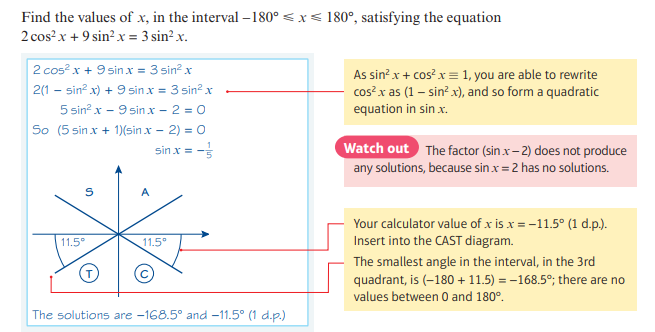 Example 2: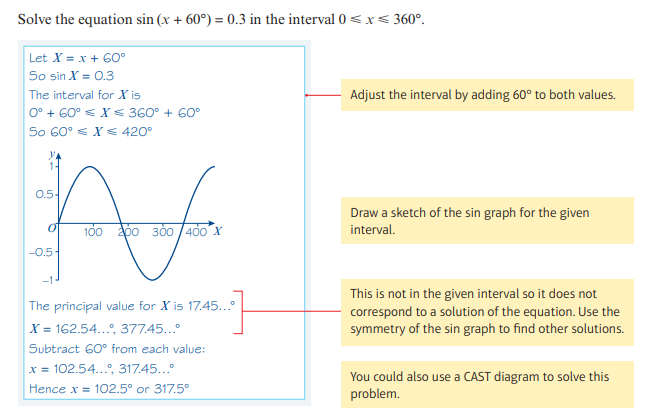 Questions:Answer all questions from this booklet:https://www.mathsgenie.co.uk/resources/as-pure-solving-trig-equations.pdfWeek 1 Assessment. Complete this only after you have answered questions from the section above.https://forms.gle/ysCGjAZTWzBHhQ6Z8Week 2 –  31/07/23 Coordinate GeometryWatch this video:https://corbettmaths.com/2019/12/31/equation-of-a-tangent-to-a-circle-video/Further Examples:Example 1: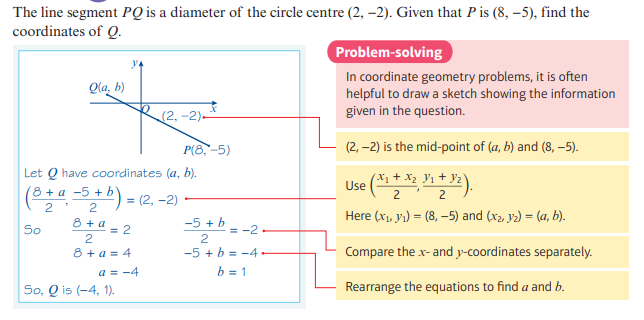 Example 2: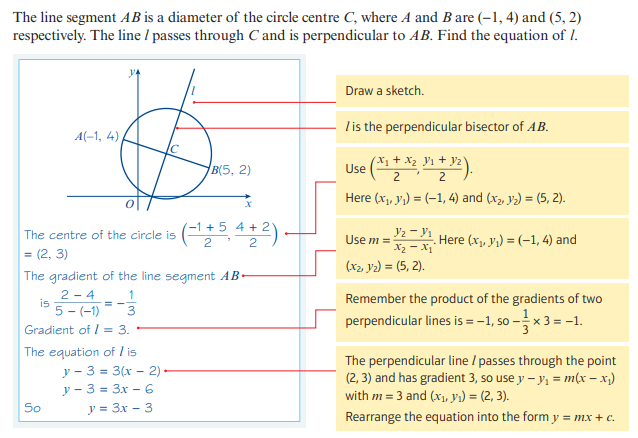 Questions:Answer all questions from this booklet:https://www.mathsgenie.co.uk/resources/as-pure-equation-of-a-circle.pdfWeek 2 Assessment. Complete this only after you have answered questions from the section above.https://forms.gle/LWigVJ8bbYNq6YCn8Week 3-  7/7/23 Simplifying Algebraic FractionsWatch this video:https://corbettmaths.com/2019/12/30/algebraic-fractions-videos/Further Examples: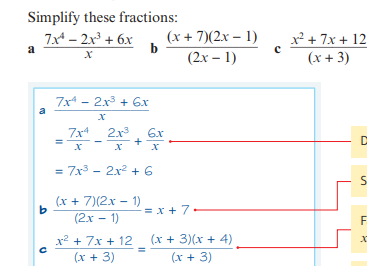 Questions:Answer all questions from this booklet:https://www.mathsgenie.co.uk/resources/as-pure-algebraic-expressions.pdfWeek 2 Assessment. Complete this only after you have answered questions from the section above.https://forms.gle/7RYEvUYJiAbJW6tC9